Guide to the Papers ofMartin Luther King Jr.Prepared by Asia K. Bender, 2023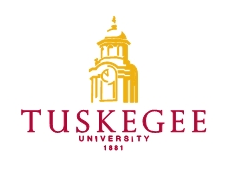 Tuskegee University ArchivesTuskegee, AL 36088©2023, Tuskegee University.  All rights reserved.TABLE OF CONTENTSCollection SummaryAdministrative InformationIndex TermsBiographyScope and ContentArrangementRestrictionsInventoryCollection SummaryCreator:	King, Martin Luther (1929-1968)Title:	Papers of Martin Luther King Jr.Dates:	1929-1968Quantity:	6.0 cubic feetIdentification:Abstract:	Martin Luther King, Jr. was a Nobel Peace Prize winner for his leadership in the Civil Rights Movement. He is known for his nonviolent, peaceful tactics to protest and combat segregation and racism. King was a proud alumnus of Morehouse College and a member of Alpha Phi Alpha Fraternity member. Dr. King was the founder and President of the Southern Christian Leadership Conference and worked with the NAACP. Martin Luther King, Jr. is celebrated for his “I Have to Dream” speech and March on Washington. He was married to Coretta Scott King. Contact Information:	Tuskegee University National Center of Bioethics, Archives and MuseumsTuskegee UniversityTuskegee, AL 36088 USAPhone: (334) 725-2374Fax: Email: archives@tuskegee.edu					URL: www.tuskegee.eduAdministrative InformationPreferred CitationPapers of Martin Luther King Jr. (1929-1968)Acquisition InformationNo information availableProcessing InformationThe papers were received for processing in various containers, with the documents in folders.  From their arrangement in the containers, the folders were not arranged any particular order. Many of the folders were not labeled, or were mislabeled in reference to their actual contents. The processors decided to separate the folders into series according to subject matter that would be arranged alphabetically within each series.In processing the collection, original folders were replaced with acid-free folders.  Folders were labeled, either following the original labeling, or in the case of missing or incorrect labels were assigned folder titles. All metal fasteners were removed.  Index TermsThe papers are indexed under the following headings in the Tuskegee University Library’s online catalog.  Researchers seeking materials about related subjects, persons, organizations or places should search the catalog using these headings.Subjects:	Alpha Phi Alpha 	Coretta Scott King 	March on Washington 	Morehouse College	Tuskegee Civic Association mass meeting, July 2, 1957Persons:	Martin Luther King Jr., Ph.D.BiographyMartin Luther King Jr was born on January 15, 1929, at 501 Auburn Ave. in Atlanta, Georgia. He was the second of three children of Reverend Martin Luther King Sr and Alberta William King. He has an older sister, Willie Christine King, and a younger brother Alfred Daniel Williams King, also known as A.D King. At 15, King graduated from Booker T. Washington High School. He was admitted through an early enrollment entrance examination at Morehouse College due to the low student enrollment because of enlisting in World War II. In 1946, Atlanta Constitution published King’s first work, a letter to the editor about black people “are entitled to the basic rights and opportunities of American citizens.” By 1948, King was ordained and appointed assistant pastor at Ebenezer Baptist Church, where his father held the title of head pastor. That same year Dr. King received his Bachelor of Arts degree in Sociology at Morehouse College at 19. In 1951, he graduated from Crozer Theological Seminary in Chester, Pennsylvania, with a Bachelor of Divinity degree, in which he delivered the valedictory address at commencement. The following year in 1954, he began pastorate at Dexter Avenue Baptist Church in Montgomery, AL. By 1955 at 25, King earned his Doctor of Philosophy in Systemic Theology from Boston University. In 1958, King published his first book, Stride Toward Freedom. He married Coretta Scott in Marion, Alabama, on June 18, 1953. The couple had four children: Yolanda Denise King, Martin Luther King III, Dexter King, and Bernice King.Martin Luther King, Jr. is known for his nonviolent practices and peaceful protesting to combat racism which derived from his spiritual views. He spoke on topics such as equal rights for African Americans and women, economic issues, and the Vietnam War.  Dr. King delivered his profound “I Have a Speech” during the March on Washington, and his legendary “Letter from Birmingham Jail” provoked the entire world's emotions. It made him one of the influential leaders during the Civil Rights Movement. Additionally, he recited his “How Long, Not Long” speech by participating in the Selma-Montgomery March in 1965. Dr. King was an affiliate with many organizations. He was a dedicated member of the Alpha Phi Alpha Fraternity through the Sigma Chapter in Boston Metro.  He helped establish and became president of the Southern Christian Leadership Conference. Additionally, he worked closely with the NAACP. In 1964, Dr. King became the youngest man to be awarded the Nobel Peace Prize at 35. He received $54,123 in prize money and donated it to advance the civil rights movement further. King received the NAACP Medal in 1957 and the American Liberties Medallion from the American Jewish Committee in 1965. Unfortunately, Dr. Martin Luther King, Jr. was assassinated at the Loraine Motel in Memphis, Tennessee, on April 4, 1968, at the age of 68. Posthumous awards that were accepted on his behalf by Coretta Scott King were the Presidential Medal of Freedom in 1977 and Congressional Gold Medal in 1994. In addition, Congress enacted, and President Ronald Regan signed into law on November 2, 1983, to declare Martin Luther King Day a Federal Holiday. Coretta Scott King continued his legacy through The King Center, The Center for Nonviolent Social Change, in 1968. Scope and ContentsThe papers of Martin Luther King Jr consist of documents spanning 1953-1994 and include research articles, personal and business correspondence, and complied papers by Daniel T. Williams (University Archivist) concerning Dr. Martin Luther King, Jr. Articles and data on The Martin Luther King, Jr Center for Social Change (The King Center) and Memorial applying for National Endowment for Humanities proposal project. Personal correspondence to Daniel T. Williams and his involvement in The King Center to Coretta Scott King. Business correspondence from Martin Luther King, Jr. to Dr. Daniel Wynn.  Newspaper articles and clipping from Tuskegee Institute publications and other news outlets on The Montgomery Bus Boycott, The Martin Luther King, Jr. for Social Change, the legacy and remembrance of Dr. King, and Dr. King's visit to Tuskegee Institute. Biographical Sketch and data on Martin Luther King, Jr. There are graphics and photos of Dr. King, Coretta Scott King, his children, supporters, and friends. Pictures with President John F. Kennedy, protests, and March on Washington.  Include addresses and speeches from Martin Luther King, Jr., and Coretta Scott King. Furthermore, there are Tuskegee University and The King Center Annual Programs and Holiday Observances celebrating Dr. King. ArrangementThe papers are arranged into one series.RestrictionsRestrictions on AccessThere are no restrictions on access to these papers.Restrictions on UseResearchers are responsible for addressing copyright issues on materials not in the public domain.InventoryBox	Folder1	1	The New York Times Book Review [Dr. King’s Best Friend, October 29, 1989]1	2	TV Guide Magazine [Remembering Dr. King]1	3 	Martin Luther King Jr. National Historic Site and Preservation District Envelopes 1	4 	The Martin Luther King Jr. Center for Nonviolent Social Change, Inc Library and Archives1	5 	Biographical Data [The Honorable Nathaniel R. Jones United States Circuit Judge]1	6  	“Reply”, The Southerner Member of a Branch of a White Citizens Council – Charles G. Gomillion1	7 	Tuskegee Civic Association, The Macon County Committee from C.G Gomillion 02/14/19581	8	Reverend Dr. Calvin S. Morris Curriculum Vita1	9	MLK Jr. Observance – April 2, 1980, Pictures 1	10	MLK Jr. Holiday Observance at Tuskegee University Chapel, January 1988 Pictures1	11	MLK Observance, The Tuskegee Chapel January 21, 1991, Cassette Tapes (2)1	12	Pictures of “I Had a Dream” and Dr. Martin L. King Jr. Memorial in Selma 1	13	Tuskegee Institute’s The Campus Digest: December 18, 1964, and January 24, 1986 issues 1	14	Black Life Newspaper [King: He Didn’t See the World in Black and White] Vol. 3, No 1 – January/February 19901	15	St. Petersburg Times [ Ex-Advisor Draws Fire for His Portrait Martin Luther King] October 27, 19891	16	MLK Observance at Tuskegee University; January 20, 1986, 11am Chapel – Cassette Tapes (2)Box	Folder2	1 	National Affairs [‘I Like the Word Black’ – Dr. King] May 6, 19632	2	The Avenues [ Mrs. Coretta Scott King] Vol. 4 January 19882	3 	Rolling Stone Magazine [Portrait of a Generation] Issue 523, April 7, 19882	4 	Nobel Peace Prize Article and Pictures 2	5	Jock Manton’s Statute of Dr. Martin Luther King Jr. Pictures 2	6	The Martin Luther King Jr. for Social Change Presents The Fourth Annual Benefit Concert, January 15, 19752	7	Martin Luther King Jr. National Site Historic Site “Official Map and Guide” and Birth Home Pamphlets 2	8	Readers’ Guide to Periodic Literature Biography Index on Dr. King, September 1967-November 19712	9	Montgomery Bus Boycott 1956 News Clippings2	10	Passages from Dr. King Speeches, 1958-19672	11	Various Clippings on Dr. King 2	12	Flyers to Celebrate Dr. King’s Birthday, January 15, 1981 – Freedom Workshops2	13	Article [The Leadership of Martin Luther King]2	14	Letter from Dr. L. H. Foster to Reverend Jesse Jackson in regards of Martin Luther King Day at Tuskegee2	15	Portrait of Dr. King and Dr. King with Family, November 19662	16	Photograph of Martin Luther King Jr. Standing at the Front Entrance of His Birth Home, August 1967 2	17	Pictures of Dr. Martin Luther King 2	18	Dr. Martin Luther King with His Family Pictures2	19	Funeral and Memorial Photos of Dr. King 2	20	Photos of Mrs. Coretta Scott King 2	21	Protest Photos of Dr. King and His Supporters and Friends2	22	Post Cards Souvenirs 2	23	Dr. King Speaking Engagements Photos2	24	John F. Kennedy and Dr. King Photo2	25	Photos from the Civil Rights Movement 2	26	Malcolm and Dr. King Graphics 2	27	Martin Luther King Jr. and the Civil Rights Movement Timeline Pamphlet Box	Folder3	1	Library Documentation Project, Martin Luther King Jr Memorial Center3	2	[A Brief Progress Report] on the Martin Luther King Jr. Memorial Center, January 13, 19703	3	Correspondence Coretta Scott King on the Martin Luther King Jr. Center 3	4	[Your Literary I.Q Afro- American History] Daniel T. Williams, 19713	5	MLK Quotes 3	6	Annual Celebration of Dr. King’s Birthday, January 13-15, 19773	7	Biographical Information; The Reverend Calvin S. Morris Executive Director, Dr. King’s Center 3	8	National Endowment for the Humanities Proposal Project for the Martin Luther King Jr. Center3	9	Southern Christian Leadership Conference Financial Records Archives3	10	Pictures from the Martin Luther King Jr. Center for Social Change 3	11	Coretta Scott King addressing Tuskegee Institute, April 12, 19703	12	The Martin King Jr. for Social Change; Fourth Annual Meeting, April 6-7, 19733	13	The Institute of the Black World [A Part of Dr. King Memorial Center] 19693	14	Coretta Scott King Address to the Fourth Annual Conference of the Center in Boston3	15	[A Report of Certain Reactions by Atlanta Public to the Death of the Reverend Doctor Martin Luther King, Jr.] Fred R. Crawford, Roy Norman, and Leah Dabbs3	16	First World Magazine [The Kennedy – King Assassinations] May/June 19773	17	Playboy Interview [ Martin Luther King] January 1965, Reprint 3	18	[Booker T. Washington: A Register of His Papers in the Tuskegee Archives] Daniel T. Williams, 19743	19	[The Leadership Philosophy of Dr. Martin Luther King, Jr.: Its Educational Implications] Dissertation Proposal, Joseph Carpenter, Jr. Box	Folder4	1	Tuskegee Institute The Campus Digest: Volume 47, Number 9, January 20, 19784	2	Tuskegee/Macon County Alabama Dr. Martin Luther King Week Celebration, January 8-15, 19824	3	Pictures of Martin L. King Room, November 11, 19734	4	Tuskegee Gram [Former Associate Will Address King Observance] January 21, 19884	5	Tuskegee Institute Newsletters and Chapel Bulletin, July 27,1955-May 28,19654	6	Martin Luther King Jr. Letter to Rev. Andrew L. Johnson, Scheduling a Visit to Tuskegee Institute 09/21/19664	7	Martin Luther King Jr. at Tuskegee University Visit List4	8	Letters from Rev. Martin Luther King, Jr to Dr. Daniel Wynn 04/18/1956-01/27/19594	9	Communication from Benjamin F. Payton, President about MLK Day and Annuals Program 4	10	Tuskegee University, The Martin Luther King, Jr. National Holiday Observance Annual Program Years 1-84	11	Tuskegee University, The Martin Luther King, Jr. National Holiday Observance 12th and 13th Annual Program4	12	Martin Luther King, Jr. Historical Sites/Historic Resource Study, August 19944	13	Dedication Services for the Dr. Martin Luther King, Jr. Monument 4	14	Martin Luther King, Jr. Day Observance at Tuskegee University Speakers 4	15	Tuskegee Institute 50th- 55th Birthday Celebration of Rev. Doctor King, Jr. Annual Program4	16	Tuskegee Institute Dedication of the Martin Luther King Room, November 11, 1973Box	Folder5	1	Pamphlets on the Martin Luther King, Jr. Federal Holiday Commission5	2	“Let My People Go” A Litany of Commemoration of The Reverend Martin Luther King, Jr. 5	3	Graphics from The Associated Publishers, INC on Dr. King 5	4	Full Employment, Volume 1, No.1 April 1975 and Volume 2, No.1 May 19765	5	Obsequies Martin Luther King, Jr. Ebenezer Baptist Church April 9, 19685	6	The Tuskegee News, Volume 126, No. 3, January 15,19875	7	The Atlanta Journal – Religion [Mantle Press] January 11, 19925	8	The Montgomery Advertiser, January 17, 1993, and October 28, 1994 Issues5	9	The King Center Reports [A Progress Memo] 19745	10	Dr. King’s Archival Collection5	11	The Martin Luther King, Jr. for Social Change 5	12	The American Library Association Annual Conference, Coretta Scott King Award and Exhibit, June 25-July 1, 19725	13	[The Casualties of the War in Vietnam] Address By Dr. King, February 25, 19675	14	Dr. Kings Record of Arrests 5	15	[A Christmas Sermon] Dr. Martin Luther King, Jr.5	16	Groundbreaking Ceremony Freedom Hall Complex, October 18,19795	17	Martin Luther King, Jr Center for Social Change Birthday Anniversary 5	18	First Annual Institute on Non-Violence, Summer 19765	19	First Annual Dinner of the Martin Luther King, Jr. Center Honorary Rev. Dr. Martin Luther King, Sr., 19775	20	369 Veterans Association, 55th Annual Dr. Martin Luther King Jr, Memorial Parade, May 7, 1972  5	21	Southern Christian Leadership Conference: July 1963, September/October 1983 and November/December 1983 Issues5	22	Campaign ’76 [Julian Bond “I’d Run to Win], Volume 1 No.1 May, 1975Box	Folder6	1	The Birmingham News, 1965-1980 Issues 6	2	The Miami News: [Chronicling Martin Luther King, Jr. Rise] December 2, 19886	3	The Index-Journal Greenwood, S.C., December 29, 19806	4	The Miami Herald Newspaper, 1973-1988 Issues6	5	The Montgomery Advertiser, April 5, 1968, and January 20, 1991, Issues 6	6	Ebony Magazine [Coretta King; In Her Husband’s Footsteps] September 19686	7	Time Magazine [Man of the Year: Martin Luther King, Jr.] January 3,19646	8	The Miami Times Newspaper, January 17,1991 Issue and Special Edition6	9	The Washington Post, Articles January 16, 1975 – January 16,19756	10	The Washington Star Newspaper, Articles October 24, 1975 – February 1, 19766	11	The New York Times, Articles April 10, 1968 – April 3, 1978 6	12	The Philadelphia Inquirer, Articles December 17, 1975, and February 16, 19766	13	Southern Christian Leadership Conference’s Soul Force, January 1972, Vol. 6 No. 16	14	Chicago Tribune [Leaders Express Shock, Grief at Dr. King’s Assassination] April 5, 19686	15	New American Newspaper [Dr. King Leaves Rich Non-Violent Legacy] April 15, 1968, Vol. 4 No. 116	16	Journal and Guide Newspaper [Did a Number: Hear Him Denounced!] June 19, 19656	17	Alabama Journal [King’s Death Ignites Violence] April 5, 19686	18	The Atlanta Inquirer [Assassination of Dr. Martin Luther King, Jr. Stirs Love] April 13, 19686	19	The Bulletin [Germany Mourns World’s Loss of Martin Luther King] April 09, 19686	20	The Atlanta Journal and Constitution, Articles April 04, 1969 – January 20, 19916	21	Jet Magazine, April 18, 1968, and January 23,1969 Issues6	22	[Memorial: Martin Luther King] Published Country Wide Publications, INC, 19686	23	Cathedral Age [Martin Luther King, Jr. and Washington Cathedral] Summer Issue 19686 	24	Columbus Times [The Alpha Fraternity Remembers Dr. Martin Luther King] January 18, 1989Box	Folder7	1	Newspaper Clippings on Dr. Martin Luther King, September 6, 1976 – May 23, 19777	2	Meet the Press Interview transcript with Dr. King, Vol. 9 No. 2, March 28, 19657	3	Commission on Colleges – Southern Association of Colleges and Colleges, 1974 and 1976 Publications 7	4	Alabama Journal [A Monument to Martin L. King] Gary Wills, March 12, 19737	5	[Shelving and Office Furniture for Archives Building] Patricia Bartkowski7	6	Biographical and Accomplishment of Dr. King 7	7	Addresses Delivered by Dr. King 7	8	Southern Christian Leadership Conference [Civil Rights Patriarch Dies in Atlanta: Daddy King] December/January 1984-19857	9	Black Family Magazine [The King Family Twelve Years Later] November 1980-January 19817	10	Jet Magazine [May 2, 1968, and August 4, 1977] Issues 7	11	The Martin Luther King, Jr. Nonviolent Peace Prize Special Award Ceremony in Honor Dr. Kenneth Kaunda7	12	[Inventory of Academic Leadership] Samuel M. Nabrit and Julius S. Scott, Jr.7	13	[Morehouse College and Martin Luther King, Jr] Hugh M. Gloster, Morehouse College President, 04/07/19687	14	Buttons, Martin Luther King, Jr. Center 10th Anniversary, 19787	15	Addresses from William C. Walker, Drawer ‘A’ Fort, Leavenworth, Kansas7	16	Congrefs of the United States, New York7	17	Memorial Service(s) of Dr. King 	7	18	Ebony Magazine [Biggest Protest March in History] November 19637	19	The Atlanta Journal – Atlanta Weekly [ M.L. King Sr Speaks Out] October 11, 19817	20	The New York Times [History in the Making Dr. Martin Luther King, Jr] December 15, 1985 7	21	Life Magazine – Special Issue [The Dream Then and Now] Spring 19887	22	Life Magazine [Bobby and Martin 25 Years After Their Deaths] April 1993